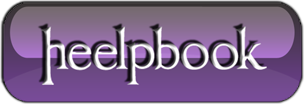 How to open special folder from command prompt (Batch DOS) using CLSIDIf you want to open Computer from command prompt (or line) use this (in a .bat file):This will open Computer folder! Here the others “CLSID“:Code:My Computer - ::{20D04FE0-3AEA-1069-A2D8-08002B30309D}Recycle Bin - ::{645FF040-5081-101B-9F08-00AA002F954E}Control Panel - ::{21EC2020-3AEA-1069-A2DD-08002B30309D}Printers - ::{2227A280-3AEA-1069-A2DE-08002B30309D}Internet Explorer - ::{871C5380-42A0-1069-A2EA-08002B30309D}Network Neighborhood - ::{208D2C60-3AEA-1069-A2D7-08002B30309D}Subscriptions - ::{F5175861-2688-11d0-9C5E-00AA00A45957}ActiveX Cache Folder - ::{88C6C381-2E85-11D0-94DE-444553540000}@echo off

cls

start ::{20d04fe0-3aea-1069-a2d8-08002b30309d}